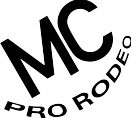 Miss Teen Moncks Corner Pro Rodeo Checklist  1) Email application to MissMoncksCornerProRodeo@gmail.com. Note in email if you need  to reserve a stall, as well as date of arrival and departure. 2) Pay Entry Fees via PayPal to MissMoncksCornerProRodeo@gmail.com. Note contestant  name in note section. 3) Mail hard copy of application along with an 8x10 headshot in hat and western attire, the signed waiver and signed code of conduct to: 911 Lazy C Lane Moncks Corner SC 29461 4) Make hotel or campsite reservations. 5) Review contract. 6) Remember to bring a hard copy of your horse’s negative coggins and health papers to leave on file at the arena.7) Sell $200 worth of raffle tickets. Bring money to orientation. 